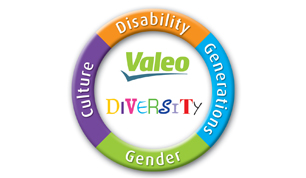 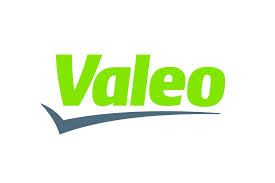 In this context, Valeo is looking for: Optics EngineerMission:You will be responsible for the design and validation of optical systems for the automotive sector.You will participate the life and creativity inside Optical DepartmentTasks:You will participate in creativity meetings offering innovative solutions that can lead to patentsYou will participate to the design of product and design the optical component!You will be responsible of the mock-up realization taking into account that specifications given to prototype department and asked delays are conform to VALEO standards quality.You will be in charge of mock-up or initial sample characterization to check that they are conform to specification.You will write  design rules and become a trainer to explain design or use of new technology/product in order to make the optic engineers autonomousPhysics Degree or Electronics Engineering with knowledge in Optics is required. To be able to be selected within Valeo, the candidate will have to demonstrate the following requirements:Be result oriented, commitment to teamwork within an international environment;Professionalism and transparency;Good level of English as well as Spanish;Geographical mobility;Passion for the automotive industry.